保 定 学 院 办 公 室院办字〔〕号保定学院办公室关于2017寒假放假的通知各系、部、部门：根据学院统一安排，全院师生2017年1月14日至2月18日放寒假，2月19日返校报到，2月20日上班上课。寒假期间，各单位要认真落实学院有关要求并切实做好相关工作：1.安全工作处及各单位要安排好值班人员,做好安全保卫工作。2.教务处、学生处及各系、部在放假前做好期末考试和阅卷工作。3.各系、部、部门要做好假期及下学期开学前的相关工作。4.后勤管理处及各系要认真搞好责任区的卫生。5.各系要加强师生安全教育，假期不得组织师生集体外出旅游，外出或回家的师生要注意安全。    祝全体师生过一个安全、祥和、文明、快乐的春节。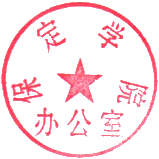 保定学院办公室                    制